BIBLIOTECA INFANTIL COLEGIO LOS ANDES 2022 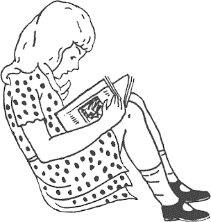 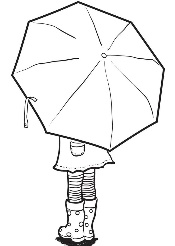 RECOMENDACIONES PARA LEER EN VACACIONES DE INVIERNO 3° Y 4° BÁSICO SUGERENCIA DE LECTURA EN INGLES 3eros y 4tos básicos En inglés está disponible para todas las alumnas la plataforma Raz-Kids.Las alumnas pueden elegir libros de lectura de acuerdo a los niveles indicados.Las letras van avanzando según la dificultad del texto y vocabulario.   Es muy importante motivar la lectura en inglés dado que esto facilita el aprendizaje del idioma De una forma más entretenida.COLECCIONESCOLECCIONESCOLECCIONESTítuloAutorEditorialColección AsterixRené GoscinnySalvatColección aventurasEnid BlytonMolinoColección Fairy OakElisabetta GnoneMNColección Gerónimo StiltonGerónimo StiltonDestinoColección Judy MoodyMegan Mc DonaldAlfaguaraColección Kika SuperbrujaKnisterBruñoColección Las aventuras de Tintín HergéJuventudColección Las Mellizas de Santa ClaraEnid BlytonMolinoColección Las Torres de Malory Enid BlytonMolinoColección Los CincoEnid BlytonDestinoColección Mi hermana Clara y...Dimiter InkiowEverestColección misteriosEnid BlytonMolinoColección PapeluchoMarcela PazEdiciones SMColección Tea StiltonTea StiltonDestinoColección Valeria VaritaEmma ThomsonBeascoaColección Viaje al reino de la fantasíaGerónimo StiltonDestinoCUENTOS Y NOVELAS INFANTILESCUENTOS Y NOVELAS INFANTILESCUENTOS Y NOVELAS INFANTILESTítuloAutorEditorialAtrapalecturas 3Cecilia BeuchatMnAtrapalecturas 4Cecilia BeuchatMnAventuras del pequeño vampiro (varios títulos)           Angela Sommer-BodenburgAlfaguaraCuentos chilenosBlanca Santa Cruz OssaZig-ZagCuentos con algo de mermelada/ con olor a frutaCecilia BeuchatUniversitariaCuentos de AndersenHans Christian AndersenEverestCuentos de los hermanos GrimmJacob y Wilhelm GrimmEverestCuentos de otros lugares de la TierraCecilia Beuchat, Carolina ValdiviesoEdiciones UCCuentos de perros, gatos y canariosCecilia BeuchatUniversitariaCuentos en verso para niños perversosRoald DahlSantillanaDe cerca, de lejos cuentos del mundoCecilia Beuchat, Carolina ValdiviesoEdiciones UCEl copo de cristal /El copo de plataMaría Luz Lira LarraínEdiciones UCEl gigante egoísta y otros cuentosOscar WildeAndrés BelloEl libro de la familia y el hogar para niñosWilliam J.BennettEdiciones B Grupo ZHistorias de dragonesEdith NesbitAndrés BelloIgual a mí, distinto a tiFrancisca SolarSM (El Barco de Vapor)La abuela virtual y otros cuentosCecilia BeuchatZig-ZagLibro de las virtudes/ de los héroes para niñosWilliam J. BennetEdiciones B Grupo ZLos mejores cuentos clásicosLaura BakerParragonRumbo a la lecturaCecilia BeuchatLiberaliaLIBROS INFORMATIVOSLIBROS INFORMATIVOSLIBROS INFORMATIVOSTítuloAutorEditorialAtlas AmericanoAlejandra Veja y Natalie GuerraAmanutaBruno y el Big bang Rodrigo Contreras B De BlockEcos verdesMónica Martin y M.Ángeles PavezAmanutaInsectopediaDaniel Aguilera-OlivaresAmanuta¿Qué hacen los animales todo el día?Wendy HuntContrapuntoTu cerebro es genialEsperanza HabingerAmanutaViajamos tan lejosLaura KnowlesAmanutaLIBROS DE POESÍALIBROS DE POESÍALIBROS DE POESÍATítuloAutorEditorialCon el ojo de la iMar BenegasA buen pasoJardín de versos para niñosRobert Louis StevensonHueders NiñosLa maleta mágicaValentina CruzEkaréLima, limita, limón Folclore infantil iberoamericanoManuel Peña MuñozSM (El Barco de Vapor)No des puntada sin hilo (refranes)Manuel Peña MuñozAmanuta3 eros básicosLecturas Nivel: J, K, y L4 tos básicos Lecturas Nivel: L, M y N